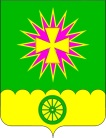 администрациЯ Нововеличковского сельского поселения Динского районаПОСТАНОВЛЕНИЕот  01.07.2022						                                             № 181станица НововеличковскаяОб установлении размера платы за посещение физическими лицами особо охраняемых природных территорий местного значенияВ соответствии с Федеральным законом от 14.03.1995 № 33-ФЗ «Об особо охраняемых природных территориях», постановлением Правительства Российской Федерации от 13.07.2020 № 1039 «Об утверждении Правил определения платы для физических лиц, не проживающих в населенных пунктах, расположенных в границах особо охраняемых природных территорий, за посещение особо охраняемых природных территорий и установления случаев освобождения от взимания платы», Федеральным законом от 06.10.2003 № 131-ФЗ «Об общих принципах организации местного самоуправления в Российской Федерации», на основании письма прокуратуры Динского района от 3 июня 2022 года № 22-05-2022, руководствуясь Уставом муниципального образования,  п о с т а н о в л я ю :1. Установить плату для физических лиц, не проживающих в населенных пунктах, расположенных в границах особо охраняемых природных территорий местного значения, за посещение особо охраняемых природных территорий местного значения - 0,25 процента установленной величины прожиточного минимума трудоспособного населения в целом по Российской Федерации за одно посещение.2. Освобождаются от взимания платы следующие категории физических лиц:а) инвалиды войны;б) участники Великой Отечественной войны;в) лица, удостоенные званий Героя Советского Союза, Героя Российской Федерации или являющиеся полными кавалерами ордена Славы;г) лица, удостоенные званий Героя Социалистического Труда, Героя Труда Российской Федерации либо награжденные орденом Трудовой Славы трех степеней;д) ветераны боевых действий из числа лиц, указанных в пункте 1 статьи 3 Федерального закона «О ветеранах»;е) военнослужащие, проходившие военную службу в воинских частях, учреждениях, военно-учебных заведениях, не входивших в состав действующей армии, в период с 22.06.1941 по 03.09.1945 не менее шести месяцев, военнослужащие, награжденные орденами или медалями СССР за службу в указанный период;ж) лица, награжденные знаком «Жителю блокадного Ленинграда»;з) лица, работавшие в период Великой Отечественной войны на объектах противовоздушной обороны, местной противовоздушной обороны, на строительстве оборонительных сооружений, военно-морских баз, аэродромов и других военных объектов в пределах тыловых границ действующих фронтов, операционных зон действующих флотов, на прифронтовых участках железных и автомобильных дорог, а также члены экипажей судов транспортного флота, интернированных в начале Великой Отечественной войны в портах других государств;и) члены семей погибших (умерших) инвалидов войны, участников Великой Отечественной войны и ветеранов боевых действий, члены семей погибших в Великой Отечественной войне лиц из числа личного состава групп самозащиты объектовых и аварийных команд местной противовоздушной обороны, а также члены семей погибших работников госпиталей и больниц г. Ленинграда;к) инвалиды и сопровождающие их лица;л) дети-инвалиды и сопровождающие их лица;м) лица, подвергшиеся воздействию радиации вследствие катастрофы на Чернобыльской АЭС, а также вследствие ядерных испытаний на Семипалатинском полигоне, и приравненные к ним категории граждан;н) дети дошкольного и школьного возраста;о) малоимущие семьи, малоимущие одиноко проживающие граждане и иные категории граждан, предусмотренные Федеральным законом «О государственной социальной помощи»;п) граждане Российской Федерации пенсионного возраста;р) многодетные родители, воспитывающие несовершеннолетних детей;с) дети-сироты, дети, оставшиеся без попечения родителей, лица из числа детей-сирот и детей, оставшихся без попечения родителей;т) иные лица по решению администрации Нововеличковского сельского поселения Динского района.4. Разместить информацию о размере платы, предусмотренной пунктом 1 настоящего постановления, и категориях лиц, освобожденных от взимания указанной платы, на официальном сайте администрации Нововеличковского сельского поселения Динского района в информационно-телекоммуникационной сети, а также на специально оборудованных информационных стендах, размещаемых в доступных для физических лиц местах в границах особо охраняемых природных территорий.5. Контроль за исполнением настоящего постановления возложить на заместителя главы администрации Нововеличковского сельского поселения Динского района Кравченко Л.В.6. Настоящее постановление вступает в силу после его официального опубликования.Глава Нововеличковскогосельского поселения Динского района									          Г.М.Кова